На горизонтальной плоскости лежит брусок массой m = 2 кг. К бруску, прикреплена пружина жёсткостью k = 100 Н/м. К пружине приложили горизонтально действующую силу (см. рис.). Какую работу совершит сила к моменту, когда брусок начнёт скользить? Коэффициент трения о плоскость μ = 0,5. 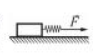 